嘉義縣灣潭國民小學遊戲器材使用規則 ●請勿脱鞋或赤腳進入遊戲場，以免發生危險。遊戲器材名稱  設置地點 使用注意事項 圖片 小型遊戲場 遊戲器材區 適合5至10歲兒童攀爬。 雙道滑梯：限重80公斤，限承重二人。排隊，依序使用，不可爭先恐後、推擠、搖晃、拉扯。 請勿快速攀爬，容易發生危險。 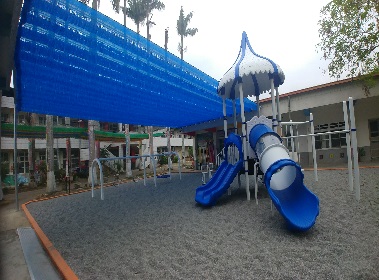 爬竿 遊戲器材區 禁止體力不佳及7歲以下兒童攀爬。 遊戲中禁止手腳放開或從上一路滑下。 請勿快速攀爬，容易發生危險。 禁止手腳放開或從上一躍而下。 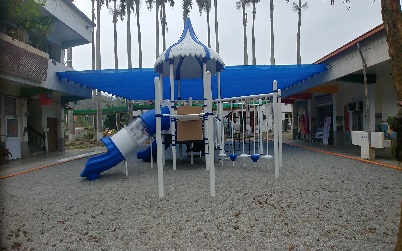 繩索攀爬遊戲  器材區 禁止體力不佳及7歲以下兒童攀爬。 請勿快速攀爬，容易發生危險。 攀爬中禁止搖晃繩索,造成危險。 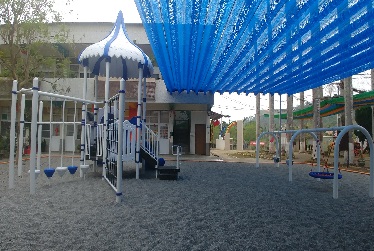 秋千 遊戲器材區 使用時勿站立。 排隊時要保持適當的距離。 身體不適或頭暈時，勿盪動，雙手抓穩。遊戲中禁止手腳放開或從上一躍而下。 鞦韆請勿站在座椅上，使用中、前後各約3公尺勿靠近。 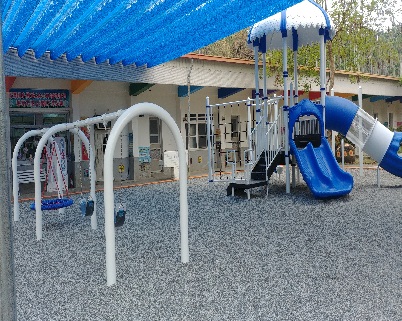 攀爬架單槓 遊戲器材區 體力不佳或有重大疾病者，請勿攀爬。 攀爬時，請手腳並用，切勿放開雙手。 攀爬中，請勿快速翻滾、跳躍。攀爬至頂部時，請勿站立或跳下來。 兒童必需有家長在旁指導陪伴方可使    用，若使用不當或做出危險動作，應立即制止糾正，以免發生危險。 使用器材時，應與其他人保持安全距離，避免發生推擠或碰傷意外。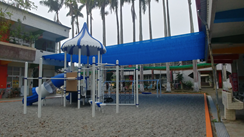 